Milí spisovatelé, 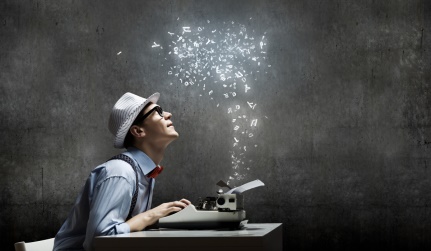 začíná nový týden a sním i spoustu naší společné práce, těším se na vaše zážitky z víkendu.Nastávají další opatření, ale nás se úplně nedotýkají. Jen nezapomeňte, že na TV zatím chodíte ven, mějte tedy teplé oblečení (tepláky, legíny, mikiny, vhodnou obuv). Stále nosíme roušky mimo třídu a dodržujeme rozestupy a hygienická opatření!! Kontrolujte si každý den své diáře, připravené pomůcky do školy a úkoly!!Ve čtvrtek budeme natáčet a ověřovat hodiny k digitální gramotnosti! Mějte, prosím, pokud je to možné,  všichni mobilní telefon a staženou aplikaci PlantNet – viz. dopis v pondělí.Mějte pohodový týden a samozřejmě s úsměvem.Vaše p. učitelka IlonapředmětCo budeme dělatČESKÝ JAZYK -  STAVBA SLOVA (slovotvorný základ), SHODA PODMĚTU S PŘÍSUDKEMuč. str. 24 – 29Klíčová slova – ( tabulka str. 29 – číst v příloze text o Vesmíru a podtrhnout klíčová slova)uč. str. 24/ cv. 12 (ústně + zdůvodňování)uč. str. 26 / cv. 18 – přepis + doplňování i,y, do sešituPřečíst tabulku  - slovotvorný základ str. 27 + cv. 21 (ústně)uč. str. 28/ cv. 25 -  do sešituPS:   str. 13,      str. 14/cv. 8,    str. 15/ cv. 11MATEMATIKA – STOVKOVÁ TABULKA, ŘÍMSKÉ ČÍSLICE, DĚLELNÍ DVOJMÍSTNÝM ČÍSLEMNEZAPOMEŇTE KRUŽÍTKO, PRAVÍTKO S RYSKOU!!!uč. str. 20 – 25uč. str. 19/ cv. 75, 76 (připomeň si římské číslice – viz. příloha)uč. str. 20 /cv. 3,5,7, (stovková tabulka – vytiskni si z přílohy)uč. str. 21/ 11 doplň přes folii do sešituDělení dvojmístným číslem:uč. str. 24 / cv.  2 (do sešitu) uč. str. 25/10 + prostuduj tabulku na dělení dvojmístným číslemPS: 15/ cv. 8     s. 16/ cv. 9, 10, 11 ,  s.17/ celáSKN – ZEMĚPIS – KRAJE ČR Kraje ČR –  16. 10. Prezentace krajů:  JIHOČESKÝ A PLZEŇSKÝPrezentace podle kritériíZáznam informací do mapyDodělat si vše v modrém sešitu vlastivědy – úvodní strana, nalepené mapy a záznamy z prezentací!SKN – PŘÍRODOPIS : VESMÍR(Učíme se venku)Pokračujeme v tématu Vesmír (viz. učebnice)ANGLIČTINAStudenti budou ...
• psát a mluvit o péči o ostatních uč. str. 22-23.
Opakovací test Lekce 1